[일주재단 해외박사 30기 장학생 모집(4/5~4/22)]태광그룹 일주학술문화재단에서 30기 해외박사 장학생을 모집합니다.일 정 : 2022. 4. 5(화) 09:00 - 22(금) 18:00까지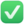 대 상 : 해외 우수 대학원 박사과정 입학허가 받은 신입생대한민국 국적 보유자국내 대학 학사학위 취득자인 원 : 10명 내외내 용 : ① 1인당 총 USD 120,000 (8학기 지원)② 입학 출국, 졸업 귀국 시 항공료 총 2회 지원접 수 : 홈페이지 온라인 지원https://www.iljufoundation.org/html/scholarship/fs/detail/ussk.do?ssap20Seq=1261상세 내용 안내 및 접수는 홈페이지 내 선발공고 참조 부탁드립니다